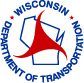 Public Involvement Plan[Refer to FDM 6-5-10.2 for instructions to complete this template](Highway)(Termini/Location)(County)(Project ID)If a build alternative is selected, currently scheduled for construction in: (year)If a build alternative is selected, construction could occur as early as: (year)WisDOT Project Manager: (name)WisDOT Project Leader: (name) (Consulting firm and contact name -- if applicable)Approved by WisDOT Project Manager: __________________________  on ______________Initial PIP approved by RCM: ___________________________________ on ______________30 percent PIP approved by RCM: _______________________________ on ______________60 percent PIP approved by RCM: _______________________________ on ______________Project purpose and needInsert description of the project purpose and need. Why is the project needed? What are the issues we need to address? Use non-technical language and be thorough.Don’t forget to check the PMP public involvement module for guidance on outreach for your project.Conceptual solutions that could address the purpose and need Insert information about potential solutions to meet the identified needs that was discussed during scoping.Public involvement goals and objectivesWhat are our objectives for our outreach? What do we want to accomplish? Stakeholders and target audiencesInsert each stakeholder and target audience in the table. Please be specific. What county officials, what town officials, regulatory agencies, etc. This is important because different tactics will be used to address the needs of different stakeholders. Important reminder: Project staff is required to work with the region environmental coordinator and/or tribal liaison to identify Environmental Justice (EJ) or other special needs populations that may be present in the area of impact of the proposed project. See FDM Chapter 6 -- Public Involvement for guidance on identifying and including EJ and other special needs populations.Plan timeline/public involvement techniques to be usedInsert key phases and delivery milestones of the public involvement plan. What meetings will you conduct and when?What deliverables will be needed for each stage: invitations, handouts, exhibits, news releases, etc.?If EJ or other special needs populations have been identified, project staff should work with the RCM, environmental coordinator and/or tribal liaison to determine what techniques will be used. Include information in the timeline below.During which phase of the project will a website be needed? Design and/or construction?What other forms of social media and multi-media production will help communicate the project development?Project messagesPurpose and needConceptual solutions that could address the purpose and needProposed schedule and cost rangeIf a build alternative is selected, currently scheduled for construction in: (year)If a build alternative is selected, construction could occur as early as: (year)If a build alternative is selected, the estimated cost for the project is (ranges)Potential traffic impacts/ traffic management objectivesWhen a detour route will be necessary and while considering construction traffic control options, the environmental document preparer and designer should be aware that local support should be developed. Much greater effort should be devoted to public involvement in an effort to develop local consent and support for a detour or limited staging traffic control option, especially on a higher volume roadway or roadways within retail/commercial corridors. Public involvement techniques listed in FDM 6-5-15 should be utilized, and likely with greater frequency to ensure the success of the project.Potential changes or disruptions to transitRelated projects, if anyPotential real estate impactsPotential access modificationsAny other issues to be aware ofBasic facts about the highway (ADT, truck percentages, etc.) Rev 2/21NameTitleMunicipality/AgencyAddressCity, State, ZipTaskDescription/ObjectiveAnticipated Date